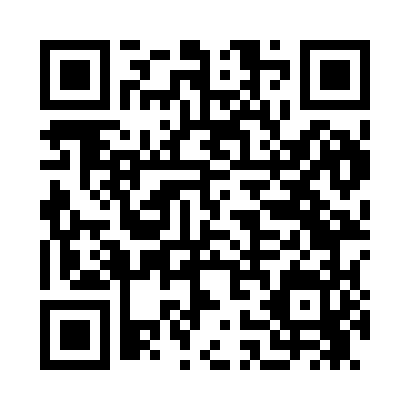 Prayer times for Idalia, Colorado, USAMon 1 Jul 2024 - Wed 31 Jul 2024High Latitude Method: Angle Based RulePrayer Calculation Method: Islamic Society of North AmericaAsar Calculation Method: ShafiPrayer times provided by https://www.salahtimes.comDateDayFajrSunriseDhuhrAsrMaghribIsha1Mon3:495:2512:534:518:219:572Tue3:505:2612:534:518:219:573Wed3:515:2612:544:518:219:564Thu3:515:2712:544:518:209:565Fri3:525:2812:544:518:209:556Sat3:535:2812:544:528:209:557Sun3:545:2912:544:528:199:548Mon3:555:2912:544:528:199:549Tue3:565:3012:554:528:199:5310Wed3:575:3112:554:528:189:5211Thu3:585:3112:554:528:189:5212Fri3:595:3212:554:528:179:5113Sat4:005:3312:554:528:179:5014Sun4:015:3412:554:528:169:4915Mon4:025:3412:554:528:169:4816Tue4:035:3512:554:528:159:4717Wed4:045:3612:554:528:159:4618Thu4:055:3712:564:518:149:4519Fri4:065:3812:564:518:139:4420Sat4:075:3812:564:518:129:4321Sun4:095:3912:564:518:129:4222Mon4:105:4012:564:518:119:4123Tue4:115:4112:564:518:109:4024Wed4:125:4212:564:518:099:3925Thu4:135:4312:564:508:089:3726Fri4:155:4412:564:508:079:3627Sat4:165:4412:564:508:079:3528Sun4:175:4512:564:508:069:3429Mon4:185:4612:564:498:059:3230Tue4:205:4712:564:498:049:3131Wed4:215:4812:564:498:039:29